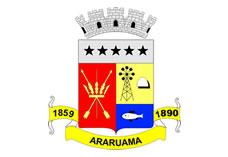 ESTADO DO RIO DE JANEIROPrefeitura Municipal de AraruamaSecretaria Municipal de SAÚDEFUNDO MUNICIPAL DE SAÚDECONTRATO DE AQUISIÇÃO Nº. 051/SESAU/2017MUNÍCIPIO DE ARARUAMA E SECRETARIA MUNICIPAL DE SAÚDE – SESAU (CONTRATANTE) e  AGROLAGOS COMERCIAL E DISTRIBUIDORA LTDA ME (CONTRATADA).EXTRATOPARTES: Município de Araruama e Secretaria Municipal de Saúde – SESAU (Contratante) e AGROLAGOS COMERCIAL E DISTRIBUIDORA LTDA ME   -  CNPJ 02.687.896/0001-54 (Contratada).OBJETO: O objeto do presente contrato é a aquisição de gêneros alimentícios e material de consumo, para atender a todas as Unidades de Saúde do Município de Araruama até 31 de dezembro de 2017, conforme termo de referência (anexo I) do contrato de licitação, em atendimento a Secretaria Municipal de Saúde – SESAU, contidos no Pregão Presencial n. 51/2017, bem como de acordo com a proposta apresentada pela contratada e demais disposições constantes do  processo administrativo sob o número 12.197/2017.PRAZO:  30 (trinta) diasVALOR:  R$ 57.387,40 (cinquenta e sete mil, trezentos e oitenta e sete reais e quarenta centavos)DATA DA CELEBRAÇÃO: 14 de julho de 2017.